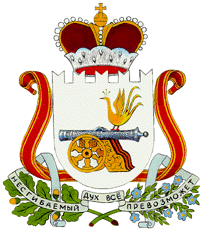 РОССИЙСКАЯ ФЕДЕРАЦИЯ СМОЛЕНСКАЯ ОБЛАСТЬСОВЕТ ДЕПУТАТОВ ЕРШИЧСКОГО СЕЛЬСКОГО ПОСЕЛЕНИЯЕРШИЧСКОГО РАЙОНА СМОЛЕНСКОЙ ОБЛАСТИРЕШЕНИЕот 11 октября 2016г                                                                                           № 28О внесении изменений в решение Совета депутатов Ершичского сельскогопоселения Ершичского  района  Смоленской области от  20  ноября 2012 года № 42«Об утверждении Положения о земельном налоге на территории Ершичскогосельского поселения Ершичского района Смоленской области»               В соответствии с Налоговым кодексом Российской Федерации и в целях реализации Федерального Закона от 06.10.2003г № 131-ФЗ «Об общих принципах организации местного самоуправления в Российской Федерации» СОВЕТ ДЕПУТАТОВ ЕРШИЧСКОГО СЕЛЬСКОГО ПОСЕЛЕНИЯ           РЕШИЛ:1. Внести в Положение о земельном налоге на территории Ершичского   сельского поселения Ершичского района Смоленской области, утвержденное приложением к решению Совета депутатов Ершичского сельского поселения Ершичского района  Смоленской области от  20  ноября 2012 года № 42«Об утверждении Положения о земельном налоге на территории Ершичского  сельского поселения Ершичского района Смоленской области», измененияизложив статью 9 в следующей редакции:Статья 9. Налоговые льготы Освобождаются от налогообложения:1) - многодетные семьи; 2) - органы местного самоуправления;3) - муниципальные бюджетные, автономные и казенные учреждения;         4) - ветераны и инвалиды Великой Отечественной войны».        5)субъекты инвестиционной деятельности, в отношении земельных участков предоставленных для производства строительных работ (кроме жилищного и дачного строительства) на территории муниципального образования Ершичского сельского поселения Ершичского района Смоленской области на  срок, установленный разрешением на строительство, но не более 3 лет.»2. Настоящее решение вступает в силу со дня принятия и подлежит опубликованию в газете «Нива» и размещению на официальном сайте Администрации Ершичского сельского поселения Ершичского района Смоленской области в информационно-телекоммуникационной сети Интернет: http://ershichsp.admin-smolensk.ru.Глава муниципального образованияЕршичского сельского поселения Ершичского района Смоленской области                                        С.И.Орлова